Математика, Решавање линеарни равенкиФотографии, илиустрации од реализацијата на часот                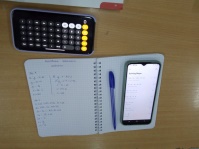 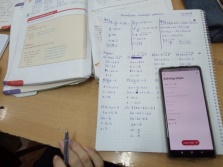 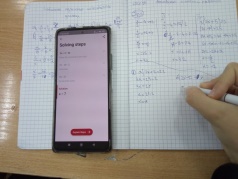 Наслов на  активностаРешавање линеарни равенки со користење на мобилни апликацииНаставникМарија ПетровскаУчилиштеО.О.У. Димитар Влахов -ШтипОдделение/ годинаIXНаставен предметМатематикаНаставна содржинаРешавање линеарни равенки Наставни целиУченикот да може да:- решава линеарни равенки со коефициенти, цели броеви (со и без загради, негативни знаци во равенката),- решава проблеми со броеви, составува и решава линеарни равенки,- работи со броеви, алгебарски изрази и равенки и применува мобилни апликации.Очекувани резултатиРешава линеарни равенки и презентира концизни, поткрепени аргументи за да ги образложи решенијата, користејќи мобилни апликации.Мобилна апликација (линк и опис на користење)Photomath (линк: http://bit.ly/3iW1Vbq)Microsoft Math Solver (линк: http://bit.ly/3Hod6TE)Learn Math & Math Problems (линк: http://bit.ly/3Hmnco9)https://www.calculator.net/Со помош на наведените мобилни  апликации, учениците проверуваат дали нивните решенија на задачите се точни.Авторски права на ресурсите и права за споделувањеCC BYОпис на активности – тек на часотОд учениците се бара да решаваат линеарни равенки и да го проверуваат својот одговор со помош на мобилни апликации.5x – 2 = 3x – 15.Некој од учениците  демонстрира  решавање на равенката на табла, а другите ученици го проверуваат нивното решение во тетратките и со помош на мобилна апликација.      Се истакнува следното:- потребата равенката да биде урамнотежена со примена на истата операција на двете страни,- дека е корисно  да се прикаже секоја фаза од работата,- дека е корисно да се провери дека постапката и нивното решение е точно со помош на мобилни апликации.Им се кажуваат чекорите за решавање на равенката: 20 – 4n = 24 – nУчениците додаваат објаснувања  и прикажуваат равенка за да го проверат одговорот. Проверката на добиеното решение се врши со примена на мобилна апликација.Евалуација на знаењето нa ученицитеСе следи работата на учениците, се поставуваат задачи и прашања и се насочуваат. Добиените  решенија и чекорите за доаѓање до решение ги проверуваат со мобилните апликации за да се сигурни дека правилно и точно работат.Рефлексија од примена на активноста во праксаНа учениците им беше многу интересен часот, беа мотивирани  да истражуваат  и  да работат повеќе. Среќата се гледаше на нивните лица кога ќе добиеја точни одговори со проверка на нивните резултати со помош на апликацијата. Научија дека со проверка на резултатот и правилна постапка  се учи и се добива  позитивна насока кон постигнување на повисоки резултати.Интересот на часот беше зголемен и се појави натпревар помеѓу учениците за добивање точни одговори. На следните часови ќе применувам почесто апликации бидејќи учениците се задоволни и се зголемува љубовта кон предметот.